Here is the link for a short video cliphttps://www.literacyshed.com/blackhat.htmlPlease watch the clip with an adult. Here are the instructions to follow whilst watching the short clip. Pause the film after 4 seconds showing the picture of the boy and his grandmother. What do we call a child who has no parents? Pause the film after 11 seconds when the house is shown. Do we know any other stories set in a house in the woods? What type of stories often include orphans and houses in the woods? Watch and rewatch up to 32 seconds just before he finds the hat. What words does the narrator use to describe the forest? What sounds does he hear? Pause the film after 41 seconds when the boy finds the hat. Who do you think this hat may have belonged to? Pause the film after 1 min 12 seconds when the narrator has described the creatures. 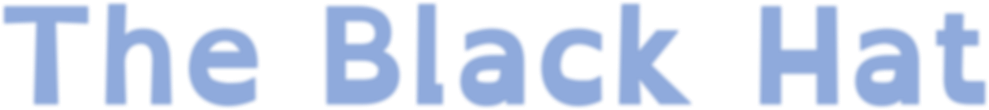 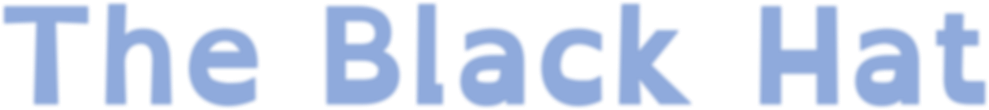 How do you think the boy is feeling? What creatures can we see? Can we carefully describe some of the creatures? Pause after 1 min 30 – when the boy is admiring the caged creatures. Why has the boy put them in the jars and cages? What does he like about the animals? Do you think it is right to keep animals locked in cages? Pause the film after 1 min 49 seconds when only the normal birds came. How do you think the boy is feeling now? What other words do we know for sad? 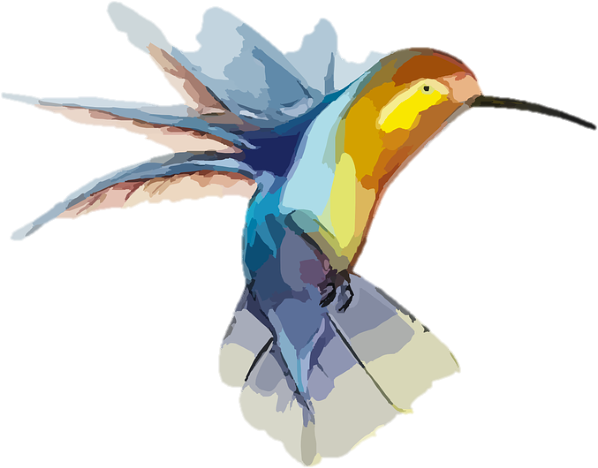 What things can make us sad? Pause the film after the boy calls out ‘Please come back to me!’ What else could the boy say to the bird to persuade him to come back with him? What do you think the bird might say back if it could talk? Pause the film after the narrator says ‘He now knew what he had to do.’ What do you think the boy is going to do? Can we describe the birds as they flew around? o Can we use a sentence with a verb and an adverb in it? E.g. flying gracefully, swooping beautifully etc. Watch the film until the end. Is there a lesson to this story? A moral? How should we treat wild creatures?*Note that there are no answers to these discussion questions